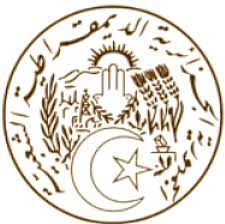 الجـمهــوريـــة الجـــزائريـــة الـــديمـقراطيــة الشــعبيـــةREPUBLIQUE ALGERIENNE DEMOCRATIQUE ET POPULAIREDéclaration de la Délégation algérienneVingt-neuvième session du groupe de travail sur l’Examen Périodique UniverselEPU du Grand-duché de Luxembourg18/01/2018Monsieur le Président ; Ma délégation souhaite une chaleureuse bienvenue à la délégation du Grand-duché de Luxembourg et la félicite de la présentation du troisième rapport de son pays au titre de l’Examen Périodique Universel.Ma délégation note avec satisfaction que le Luxembourg s’emploi, avec succès, à prévenir la surpopulation carcérale et salue l’adoption de la loi du 24 juillet 2014 qui autorise la construction d’un centre pénitentiaire supplémentaire.Elle se félicite que le Luxembourg facilite la délivrance de permis de séjour aux enfants victimes de la traite et salue les efforts qu’il déploie pour mieux faire connaître et pour réprimer la traite des enfants, l’exploitation sexuelle et le tourisme sexuel.Ma délégation souhaiterait faire les recommandations suivantes :1- Prendre toutes les mesures nécessaires pour interdire et sanctionner toute discrimination ou incitation à la violence visant des groupes vulnérables, et de veiller à ce que les infractions motivées par la haine fassent toujours l’objet d’une enquête et de poursuites et que les auteurs de ces infractions soient condamnés et punis.2- Poursuivre les efforts visant à garantir un meilleur accès à l’emploi aux personnes handicapées ;Enfin, ma délégation souhaite au Luxembourg plein succès dans la mise en œuvre des recommandations qui lui ont été adressées. Je vous remercie, Monsieur le Président.MISSION PERMANENTE D’ALGERIEAUPRES DE L’OFFICE DES NATIONS UNIES A GENEVE ET DES ORGANISATIONS INTERNATIONALES EN SUISSEالبعثة الدائمة للجزائر لدى مكتب الأمم المتحدة بجنيف  والمنظمات  الدولية بسويسرا